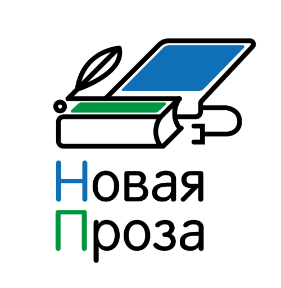 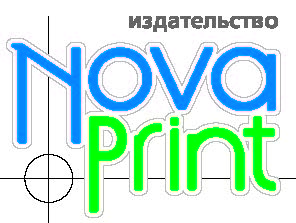 Заявка на участие в III межрегиональном литературном конкурсе «Новая проза» на соискание премии издательства «НоваПринт» Фамилия, имя, отчество автора (указывается по паспорту) ________________________________________Псевдоним (если публикуется под псевдонимом) _____________________Номинация ______________________________Название рассказа ________________________Адрес____________________Контактный телефон _____________________e-mail_________________________________Место работы (учебы) _____________________________________________________________Год рождения автора _____________________С Положением о проведении литературного конкурса «Новая проза» на соискание премии издательства «НоваПринт» ознакомлен(а). С условиями участия в Конкурсе согласен (согласна). Принимаю ответственность за точность указанной информации.«___» ________________ 2019 г.